Министерство культуры Российской ФедерацииУфимский государственный институт искусств имени Загира ИсмагиловаКафедра духовых и ударных инструментовКонцертный зал им.Ф.ШаляпинаПОЛОЖЕНИЕо проведении III   Международного конкурса исполнителей на духовых и ударных инструментах(АНСАМБЛИ)18-19 декабря 2021 годаУфаКонкурс проводится с 18 по 19 декабря 2021 года заочно в дистанционном формате по видеозаписям, присланным участниками конкурса.Учредители конкурса:Уфимский государственный институт искусств имени Загира ИсмагиловаЦели и задачи конкурса:Сохранение, развитие и популяризация классического духового музыкального наследия и традиций национальной и мировой музыкальной культуры.Широкое привлечение к музыкальному исполнительству детей, молодежи, преподавателей и любителей музыки.Выявление и поддержка талантливой молодежи, совершенствование их профессионального мастерства.Обмен опытом в области ансамблевого музицирования между преподавателями образовательных учреждений.Регламент конкурса18.12.2021-19.12.2021 Прослушивание конкурсных программ20.12.2021-21.12.2021 Обсуждение результатов конкурса22.12.2021 Объявление результатов конкурса на сайте УГИИ им. З. ИсмагиловаТребования к видеозаписи:              -Видеозаписи должны быть предоставлены одним письмом на адрес lidia_fomenko@mail.ru c пометкой «Конкурс ансамблей» в виде отдельных файлов и содержать в названии фамилии и имена участников конкурса, возрастную группу, инструмент.             -Видеозапись конкурсной программы должна быть сделана только на видеокамеру или смартфон в высоком качестве разрешения, выполнена без акустических провалов, дрожания видеокамеры.             -Не допускается дополнительная обработка звука, монтаж и редактирование видеоматериала. Естественная акустика (зал, холл) допускается.             -Во время исполнения программы в кадре должны быть отчетливо видны конкурсанты (инструменты) и концертмейстер.             -Внешний вид выступающих – концертный.ВНИМАНИЕ! Все видеоматериалы принимаются только через ссылку на канал YоuТubе (исключается пересылка через файл обменники и пр.) В соответствии с законом по защите авторских прав и несовершеннолетних участников (детей и подростков) ссылка на видеозапись с выступлением коллектива является доступной только для прослушивания членами жюри данного конкурса.Возрастные категорииУчастники конкурса делятся на три группы:учащиеся ДМШ и ДШИ, студий, дворцов в возрасте до 17 лет (включительно на начало конкурса);студенты средних специальных учебных заведений (колледж), а также учащиеся гимназий, лицеев и  специализированных интернатов;студенты высших учебных заведений без ограничения возраста.                                                                                 Составы ансамблей:Дуэты, трио (медные, деревянные, ударные).Квартеты флейт, труб, валторн, тромбонов (три тромбона и труба), квартеты деревянных духовых инструментов (флейта, гобой, кларнет, фагот).Брасс-квинтеты.Смешанные квинтеты (классический состав).Нетрадиционные составы ансамблей. ** К нетрадиционным составам относятся ансамбли, составленные из различных духовых и ударных инструментов. В качестве солирующих инструментов в них могут принимать участие инструменты, не относящиеся к духовым (например, фортепиано, вокал, аккордеон и др.), введение которых в ансамбль художественно оправдано.Допускается участие преподавателя в ансамбле из трёх и более учащихся.Программные требования:два разнохарактерных произведения, или одно произведение крупной формы;время выступления - до 15 минутНаграждение победителейУчастники конкурса награждаются Дипломами: Гран-При, Лауреата (I, II, III степени), Дипломанта и грамотами за участие в конкурсе. Преподавателям — почетные грамоты за подготовку лауреата (дипломанта) III Международного конкурса исполнителей  на  духовых и ударных инструментах. Концертмейстерам, по решению жюри — звание «Лучший концертмейстер».Жюри присуждает призовые места в каждой из трех групп участников. Жюри оставляет за собой право присуждать одно место двум коллективам или не присуждать какие-то места вообще.Условия участияЗаявки на участие в конкурсе принимаются с 21 октября по 17 декабря  2021 г. на электронный адрес lidia_fomenko@mail.ru (тема письма - «Конкурс ансамблей»).К заявке следует приложить следующий пакет документов:Заявку на участие (Приложение 1);Видеозапись выступления;Копию свидетельства о рождении или паспорта участников;Согласие на обработку персональных данных ( Приложение 2):- на ребенка до 18 лет, заполненное и подписанное  родителями  или законными представителями;- на участника от 18 лет и выше, заполненное  и подписанное самим участником.Заключительные положенияЗаявки, полученные после 17 декабря 2021 года, оргкомитетом не рассматриваются.Организационный взнос за участие в конкурсе НЕ предусмотрен.В рамках конкурса планируется проведение курсов повышения квалификации для преподавателей (в дистанционном формате).Контактные телефоны:8 9174910547  Фоменко Лидия Борисовна, заведующая кафедрой духовых и ударных инструментов УГИИ им.З.Исмагилова, профессор;8 9053531881 Нигматзянов Фанзир Файзрахманович, профессор кафедры духовых и ударных инструментов УГИИ им.З.Исмагилова;8 9014421948 Хаматдинов Зуфар Зиятдинович, профессор кафедры духовых и ударных инструментов УГИИ им.З.ИсмагиловаПриложение 1ЗАЯВКАна участие в III Международном  конкурсе   исполнителей  на  духовых и ударных инструментах(ансамбли)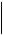 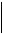 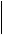 Руководитель учреждения	         подпись	                                                       датаПечать учреждения Приложение 2СОГЛАСИЕНА ОБРАБОТКУ ПЕРСОНАЛЬНЫХ ДАННЫХ настоящим даю своё согласие на обработку федеральным государственным бюджетным образовательным учреждением высшего образования «Уфимский государственный институт искусств имени Загира Исмагилова» (далее – оператор, .Уфа, ул.Ленина, д.14) моего сына/дочери,  моих (нужное подчеркнуть)____________________________________________________________ФИО (сына, дочери) персональных данных и подтверждаю, что, давая настоящее согласие, я действую своей волей и в своих интересах (или в интересах несовершеннолетнего ребенка).Согласие даётся мною в целях, связанных с участием в _____________________________________________________________________________(наименование конкурса/фестиваля, олимпиады)и распространяется на следующие персональные данные мои/сына/дочери (нужное подчеркнуть):- фамилия, имя, отчество;- место учебы, работы (с указанием наименования организации, специальности/направления подготовки, курса), должность, ученое звание, ученая степень;- пол, число, месяц, год и место рождения;- адрес места жительства (по месту регистрации, фактический);- данные общегражданского паспорта (серия, номер, дата выдачи, наименование органа, выдавшего паспорт);-контактный телефон;адрес электронной почты.Настоящее согласие предоставляется на осуществление действий в отношении моих персональных данных, которые необходимы или желаемы для достижения вышеуказанных целей, включающих (без ограничения): сбор, систематизацию, накопление, хранение, уточнение (обновление, изменение), использование, распространение (в том числе передачу), обезличивание, блокирование, уничтожение, осуществление любых иных действий с моими персональными данными с учётом федерального законодательства.Обработка персональных данных будет осуществляться следующими способами: 
в информационных системах персональных данных с использованием средств автоматизации и (или) без использования средств автоматизации.В случае неправомерного использования предоставленных мною персональных данных согласие отзывается моим письменным заявлением.Согласие дано мною на период со дня его подписания  до истечения сроков хранения соответствующей информации или документов, содержащих информацию с персональными данными, установленных оператором.	Я ознакомлен(а), что:1)   согласие   на  обработку  персональных  данных  действует  со дня его подписания до дня отзыва в письменной форме;2)  согласие  на  обработку  персональных данных может быть отозвано на основании    письменного заявления в произвольной форме.ДанныеФамилия, имя,ДатаКатегорияПрограммаФ.И.О.учебногоотчестворождения:ансамбля,выступленияпреподавателязаведения:участниковчисло, месяц,инструмент(указать(полностью)адрес сансамблягодавторовФ.И.О.индексом,произведенийконцертмейстетелефон, факсирае-mailхронометраж)(полностью)г. Уфаг. Уфа«»20г.Я,,(фамилия, имя, отчество, в том числе имевшиеся ранее)(фамилия, имя, отчество, в том числе имевшиеся ранее)(фамилия, имя, отчество, в том числе имевшиеся ранее)(фамилия, имя, отчество, в том числе имевшиеся ранее)(фамилия, имя, отчество, в том числе имевшиеся ранее)(фамилия, имя, отчество, в том числе имевшиеся ранее)(фамилия, имя, отчество, в том числе имевшиеся ранее)(фамилия, имя, отчество, в том числе имевшиеся ранее)(фамилия, имя, отчество, в том числе имевшиеся ранее)(фамилия, имя, отчество, в том числе имевшиеся ранее)(фамилия, имя, отчество, в том числе имевшиеся ранее)проживающий (ая)  по адресу:проживающий (ая)  по адресу:проживающий (ая)  по адресу:(паспорт : серия и номер)(паспорт : серия и номер)(паспорт : серия и номер)(паспорт : серия и номер)(паспорт : серия и номер)(паспорт : серия и номер)(паспорт : серия и номер)(паспорт : серия и номер)(паспорт : серия и номер)(паспорт : серия и номер)(паспорт : серия и номер)(когда и кем выдан паспорт)(когда и кем выдан паспорт)(когда и кем выдан паспорт)(когда и кем выдан паспорт)(когда и кем выдан паспорт)(когда и кем выдан паспорт)(когда и кем выдан паспорт)(когда и кем выдан паспорт)(когда и кем выдан паспорт)(когда и кем выдан паспорт)(когда и кем выдан паспорт)(фамилия и инициалы лица, давшего согласие)          (личная подпись)          (личная подпись)